长沙市开福区妇女联合会文件开妇发〔2020〕1号开福区妇女联合会转发《长沙市妇联关于疫情防控形势下做好纪念“三八”国际妇女节有关工作的通知》的通知各街道妇联、区直妇委会：    现将《长沙市妇联关于疫情防控形势下做好纪念“三八”国际妇女节有关工作的通知》转发给你们，请按照文件要求，抓好贯彻落实。开福区妇女联合会 2020年3月2日长妇发﹝2020﹞3号长沙市妇联关于疫情防控形势下做好纪念“三八”国际妇女节有关工作的通知各区县（市）、高新区妇联，长沙经开区妇工委、市直妇工委、市直十大系统妇工委以及市税务局系统妇联：2020年“三八”国际妇女节即将到来，在举国上下万众一心抗击新型冠状病毒肺炎的关键时刻，为做好“三八”国际妇女节有关工作，宣传展示疫情当前的巾帼担当，营造昂扬向上的节日氛围，根据中央、省委、市委关于疫情防控工作的总体部署及全国妇联、省妇联通知要求，现就围绕“立足岗位、争做最美巾帼奋斗者”主题，做好今年纪念“三八”国际妇女节有关工作通知如下。一、提高政治站位，深入学习贯彻习近平总书记重要讲话精神和党中央决策部署。认真学习、坚决贯彻习近平总书记关于新型冠状病毒肺炎疫情防控工作的重要讲话精神和党中央决策部署，在思想上、政治上、行动上和党中央保持高度一致。坚持团结稳定鼓劲、正面宣传为主，大力宣传以习近平同志为核心的党中央对妇女事业和妇女工作的高度重视和亲切关怀，加大党的爱民惠民政策宣传和推动落实力度，第一时间把习近平总书记和党中央对群众的关心关爱传递到妇女群众心里。多做强信心、暖人心、聚民心的工作，引导广大妇女坚定信心、同舟共济，在群防群治、联防联控中发挥作用，在守护好家庭、守住社区中发挥优势，凝聚起众志成城、共克时艰的强大正能量，为打赢疫情防控阻击战贡献半边天力量。二、加强正面宣传，以榜样力量激励广大妇女矢志建功新时代。要高度关注、及时挖掘和大力宣传在疫情防控工作中涌现出的优秀妇女典型，讲好各行各业优秀妇女积极投身抗疫一线的感人故事，讲好各类家庭守好家庭防线的生动实践，讲好各级妇联组织主动融入疫情防控大局的举措方法，以奋战在疫情防控一线的优秀女性群像，激励全市广大妇女立足岗位，争做最美巾帼奋斗者，积极建功新时代。同时，市妇联将开展2020年度长沙市三八红旗手（集体）推荐评选活动,对于在医疗救治、疫苗研发、联防联控、物资援助、巾帼志愿服务等方面作出突出贡献的个人和集体，可在各级党委统一领导下，商本级表彰管理部门开展即时性表彰，同时将政治过硬、事迹突出、代表性强的先进妇女典型积极向上级妇联推送，共同推出一批疫情防控、脱贫攻坚等方面的先进妇女典型，引领广大妇女学习先进、争当先进，凝聚起打赢疫情防控斗争，夺取脱贫攻坚、全面建成小康社会的强大精神动力。三、真情关爱帮扶,在特殊时期传递党对妇女群众的温暖关怀。在疫情防控的特殊时期，要把关爱服务妇女，特别是抗疫一线医务工作者和特殊困难群体作为纪念“三八”国际妇女节重要内容。要继续将工作重点放在服务抗疫一线和困难妇女群体上，因地制宜开展关心关爱广大女性医务人员及其家属活动，组织包含妇联工作人员、各级妇联执委及广大巾帼志愿者在内的妇联工作队伍，为抗疫一线的医务工作者及家属送“暖心菜、暖心话、暖心课、暖心包”等，尽力解决她们的后顾之忧。为有需要的医护人员、妇女群众及时提供心理疏导服务。关心关爱孕产妇、婴幼儿、单亲困难母亲等特殊群体，及时回应社会和舆论关切，推动解决妇女群众和家庭就医、生活等方面的实际困难。高度关注疫情防控期间女性就业等重点热点问题，维护妇女儿童合法权益，努力把矛盾化解在基层，切实提升妇女群众的获得感、幸福感、安全感。四、围绕中心大局，团结带领广大妇女争当最美巾帼奋斗者。引导广大妇女将纪念节日和疫情防控、复工复产、实现“六稳”等紧密结合起来，激励她们将“立足岗位、争当最美巾帼奋斗者”，作为特殊时期纪念“三八”国际妇女节的最好方式。要激励抗疫一线女医务工作者发扬特别能吃苦、特别能战斗的精神，全力以赴救治患者；鼓励生产一线特别是医疗物资生产企业的女职工坚守岗位，加班加点，为抗击疫情提供保障；发动各级妇联干部和妇联执委发挥组织优势，积极争当防控宣传员、疫情排查员、巡防巡查和执守监督员、困境家庭关爱员、情绪疏导员和复工复产联络员，以实际行动在疫情防控和推动经济社会发展的大局中展现巾帼作为。要在疫情防控和决胜全面小康、决战脱贫攻坚两个战场中发挥妇联作用，统筹抓好巾帼脱贫行动、乡村振兴巾帼行动、创业创新巾帼行动等各项重点工作，积极引导妇女在保证个人和家庭安全的前提下，复工复产，投入生产，为实现全年经济发展目标任务作出贡献。五、坚持因地制宜，营造浓厚的节日氛围。严格落实疫情防控要求，最大限度减少传播风险，调整“三八”国际妇女节纪念方式，不搞群众聚集性活动，依托互联网等策划开展纪念活动，以“三八”国际妇女节为契机，进一步深化女性节日的特殊意义，宣传女性作用和贡献，彰显女性社会价值，合力营造推动男女平等、弘扬“四自”精神的社会氛围。要发挥妇联所属全媒体作用，策划开展具有女性特点和妇联特色的宣传活动，致敬巾帼英雄，表达温暖祝福。长沙市妇联将组织长沙市疫情防控“最美巾帼逆行者”故事汇VCR视频制作，启动致敬最美巾帼奋斗者!长沙市妇联三八妇女节网络征集图片展播活动，节日期间，希望各级妇联配合做好线上协同传播工作，共同营造同舟共济阻击疫情的舆论氛围。各区县（市）、高新区妇联，长沙经开区妇工委、市直妇工委、市直十大系统妇工委以及市税务局系统妇联“三八”国际妇女节期间组织开展活动的情况,请及时报送市妇联宣传和网络工作部。联系人：刘要武、陈杨艳联系电话：0731-84880302电子邮箱：2094989372@qq.com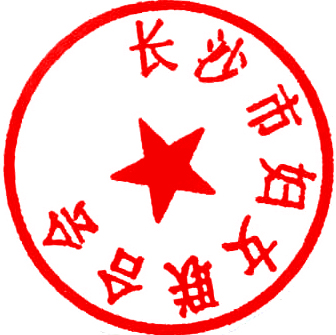 长沙市妇女联合会2020年2月21日长沙市妇女联合会2020年2月21日印发